7th & 8th Grade	  			DECEMBER					2019-2020MONDAYMONDAYTUESDAYTUESDAYWEDNESDAYWEDNESDAYTHURSDAYTHURSDAYFRIDAY2No School3 3 4 – Day 2 
Pd 1 – BCL/Bari/Trombone
AM Flex = 7&8 BAND!
Pd 2 – Perc 1Pd 3 – Perc 2Pd 4 - MalletsPd 5 – Flute/ClarinetPd 6 – Saxes/Horn/Trumpet PM Flex – N. Donne 4 – Day 2 
Pd 1 – BCL/Bari/Trombone
AM Flex = 7&8 BAND!
Pd 2 – Perc 1Pd 3 – Perc 2Pd 4 - MalletsPd 5 – Flute/ClarinetPd 6 – Saxes/Horn/Trumpet PM Flex – N. Donne 4 – Day 2 
Pd 1 – BCL/Bari/Trombone
AM Flex = 7&8 BAND!
Pd 2 – Perc 1Pd 3 – Perc 2Pd 4 - MalletsPd 5 – Flute/ClarinetPd 6 – Saxes/Horn/Trumpet PM Flex – N. Donne 4 – Day 2 
Pd 1 – BCL/Bari/Trombone
AM Flex = 7&8 BAND!
Pd 2 – Perc 1Pd 3 – Perc 2Pd 4 - MalletsPd 5 – Flute/ClarinetPd 6 – Saxes/Horn/Trumpet PM Flex – N. Donne 56 – Day 4
Pd 1 –Alto Sax 1/Horn
AM Flex – (Make Up)
Pd 2 – Alto Sax 2Pd 3 – Alto Sax 3Pd 4 – Flute 1/OboePd 5 – Flute 2Pd 6 – Clarinet 1PM Flex – Clarinet 29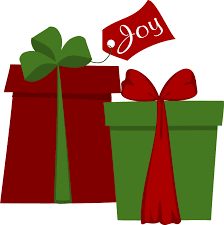 910 – Day 6
Pd 1 – Trombone 
AM Flex – (Make Up)
Pd 2 – Perc 1Pd 3 - Perc 2Pd 4 – Mallet Perc Pd 5 – Trumpet 1Pd 6 – Trumpet 2 PM Flex – 7&8 BAND!!10 – Day 6
Pd 1 – Trombone 
AM Flex – (Make Up)
Pd 2 – Perc 1Pd 3 - Perc 2Pd 4 – Mallet Perc Pd 5 – Trumpet 1Pd 6 – Trumpet 2 PM Flex – 7&8 BAND!!111112 – Day 2 
Pd 1 – Saxes/Horn/Trumpet
AM Flex = 7&8 BAND!
Pd 2 – BCl/Bari/TrombonePd 3 – Perc 1Pd 4 – Perc 2Pd 5 – MalletsPd 6 – Flute/ClarinetPM Flex – N. Donne 12 – Day 2 
Pd 1 – Saxes/Horn/Trumpet
AM Flex = 7&8 BAND!
Pd 2 – BCl/Bari/TrombonePd 3 – Perc 1Pd 4 – Perc 2Pd 5 – MalletsPd 6 – Flute/ClarinetPM Flex – N. Donne 13WINTER CONCERT 
IN-SCHOOL PREVIEW** Please come to the music wing AFTER checking in at homeroom** 16 – Day 4
Pd 1 – Clarinet 2
AM Flex – (Make Up)
Pd 2 – Alto Sax 1/HornPd 3 – Alto Sax 2Pd 4 – Alto Sax 3Pd 5 – Flute 1/OboePd 6 – Flute 2PM Flex – Clarinet 1  DRESS REHEARSAL @ THE HS16 – Day 4
Pd 1 – Clarinet 2
AM Flex – (Make Up)
Pd 2 – Alto Sax 1/HornPd 3 – Alto Sax 2Pd 4 – Alto Sax 3Pd 5 – Flute 1/OboePd 6 – Flute 2PM Flex – Clarinet 1  DRESS REHEARSAL @ THE HS171718 – Day 6
Pd 1 – Trumpet 2
AM Flex – (Make Up)
Pd 2 – Trombone Pd 3 – Perc 1Pd 4 – Perc 2Pd 5 – Mallet PercPd 6 – Trumpet 1PM Flex – 7&8 BAND!!WINTER CONCERT!***Call time @ 6:3018 – Day 6
Pd 1 – Trumpet 2
AM Flex – (Make Up)
Pd 2 – Trombone Pd 3 – Perc 1Pd 4 – Perc 2Pd 5 – Mallet PercPd 6 – Trumpet 1PM Flex – 7&8 BAND!!WINTER CONCERT!***Call time @ 6:3019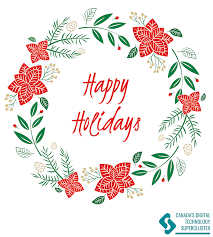 1920 – Day 2
Pd 1 – Flute/ Clarinet
AM Flex = 7&8 BAND!
Pd 2 – Saxes/Horn/TrumpetPd 3 – BCl/Bari/TrombonePd 4 – Perc 1Pd 5 – Perc 2 Pd 6 – MalletsPM Flex – N. Donne 23No School23No School24No School24No School25No School25No School26No School26No School27No School30No School30No School31No School31No School31No SchoolREMINDERS:  HIGH NOTE Payment #2 – Due Friday, January 24HIGH NOTE Payment #3 – Due Friday, March 6REMINDERS:  HIGH NOTE Payment #2 – Due Friday, January 24HIGH NOTE Payment #3 – Due Friday, March 6REMINDERS:  HIGH NOTE Payment #2 – Due Friday, January 24HIGH NOTE Payment #3 – Due Friday, March 6REMINDERS:  HIGH NOTE Payment #2 – Due Friday, January 24HIGH NOTE Payment #3 – Due Friday, March 6